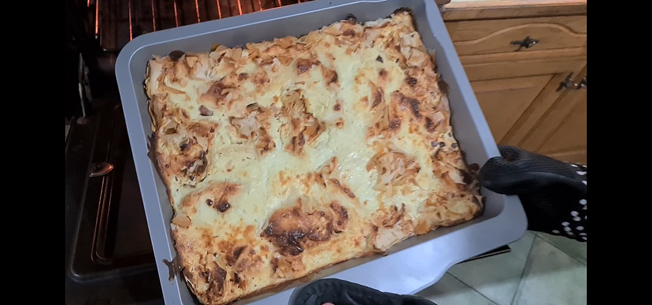 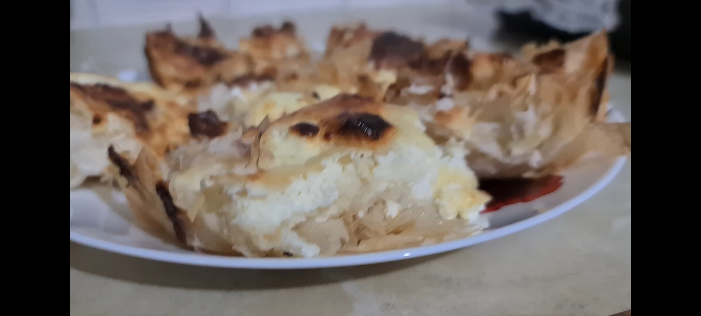 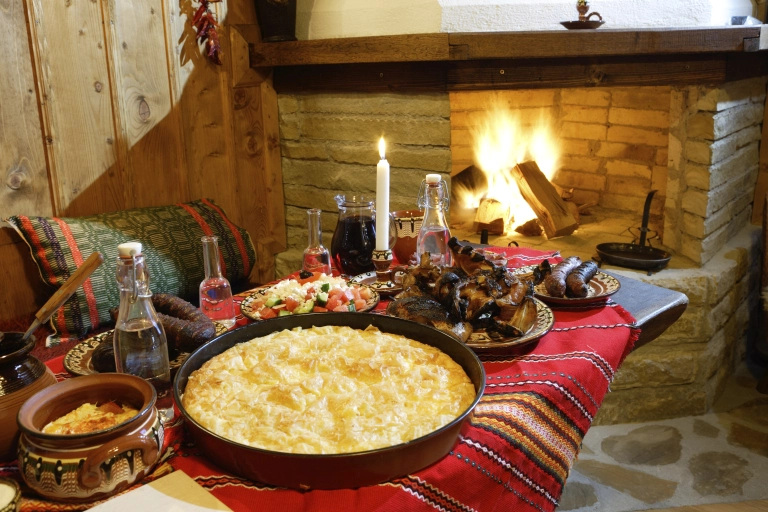 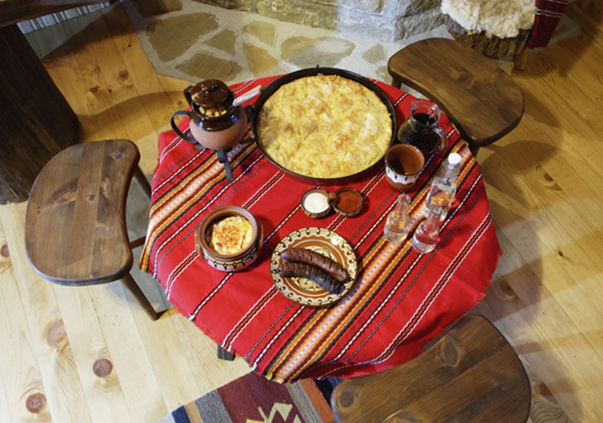 It should be this way, but I show the fast one. The way of creating it is almost the same.If you chose the second variant, use oil before the mixture inside the wrap of phyllo pastry and then after. ( www.elizabethskitchendiary.co.uk) 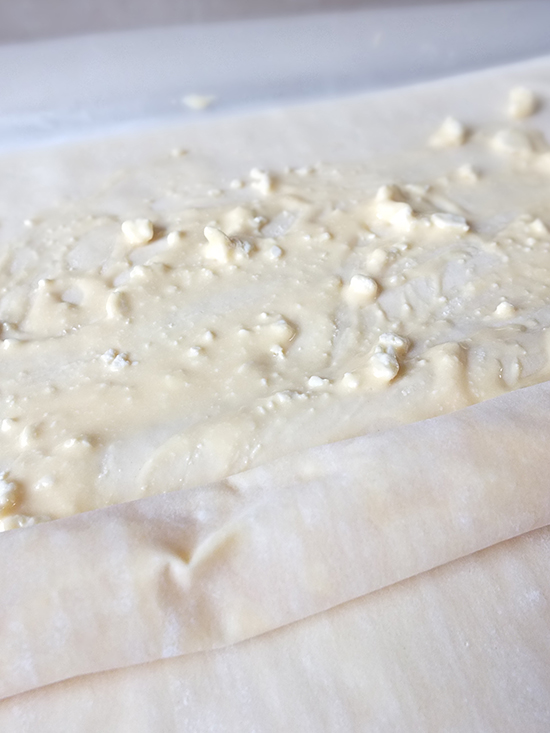 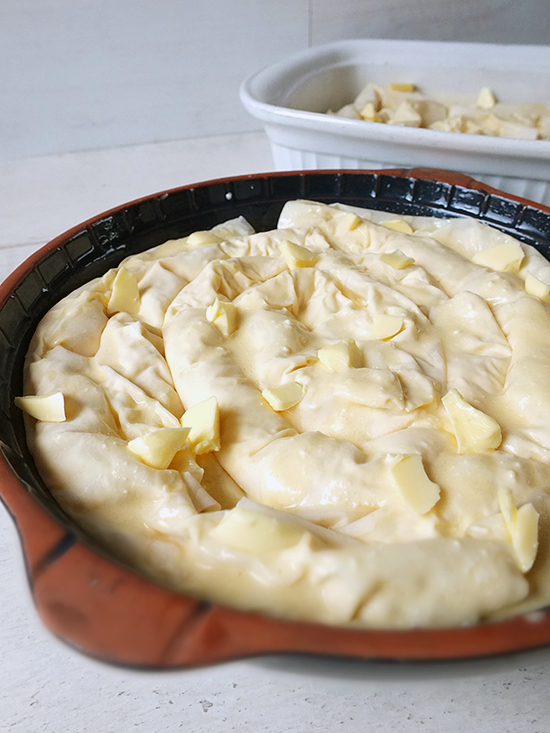 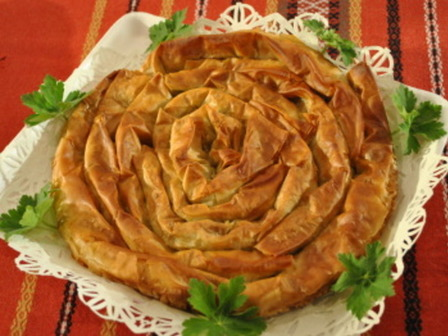 